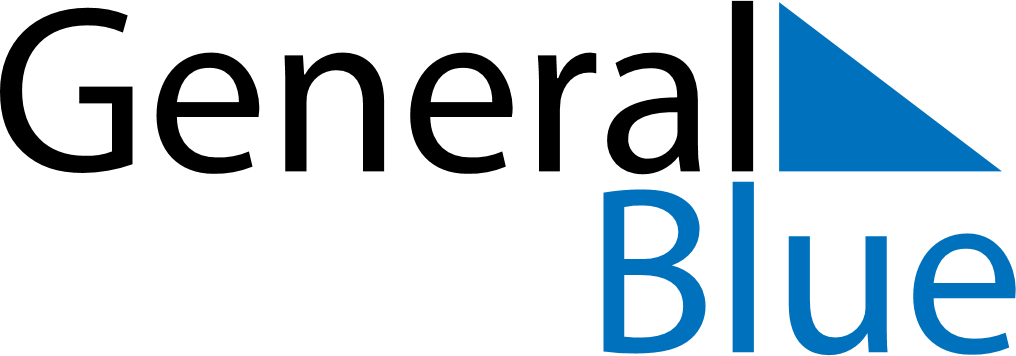 October 2019October 2019October 2019October 2019October 2019October 2019ArmeniaArmeniaArmeniaArmeniaArmeniaArmeniaSundayMondayTuesdayWednesdayThursdayFridaySaturday123456789101112Translator’s Day13141516171819202122232425262728293031NOTES